PLC程序修改EL6751波特率1.EL6751波特率修改通常情况下，修改EL6751波特率都是在配置文件中完成，但很多客户需要在PLC程序中对EL6751波特率进行修改来满足设备要求。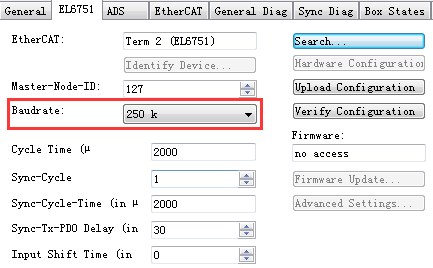 EL6751作为ADS设备，可以通过ADS命令来修改其波特率，具体可查看Beckhoff Information System 中关于EL6752(DeviceNet)波特率修改的章节。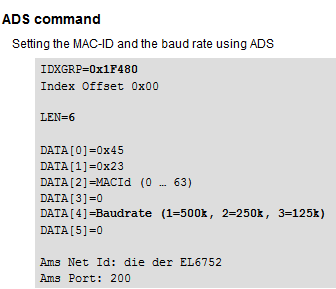 2.EL6751波特率修改流程2.1 ADS命令修改波特率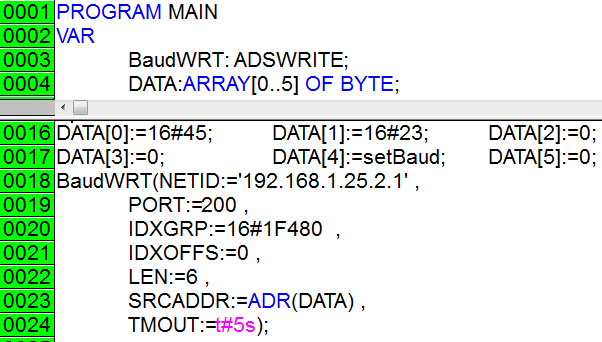 	NETID在下图中查看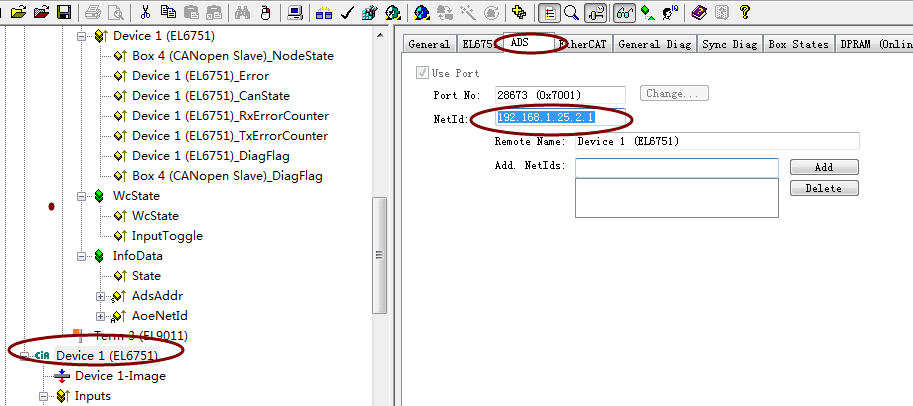 波特率对应关系0 - 1MBaud  	 1 - 800kBaud   2 - 500kBaud     3 - 250kBaud   4 - 125kBaud 5 - 100kBaud   6 - 50kBaud       7 - 20kBaud   	  8 - 10kBaud2.2 切换EL6751模块至INIT状态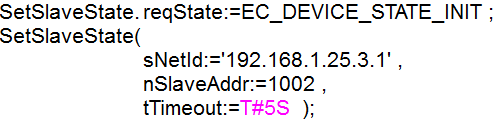 2.3 切换EL6751模块至OP状态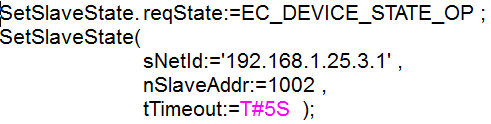 2.4 读取EL6751模块COE信息，确认波特率修改成功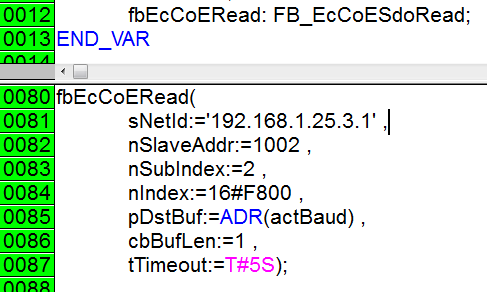 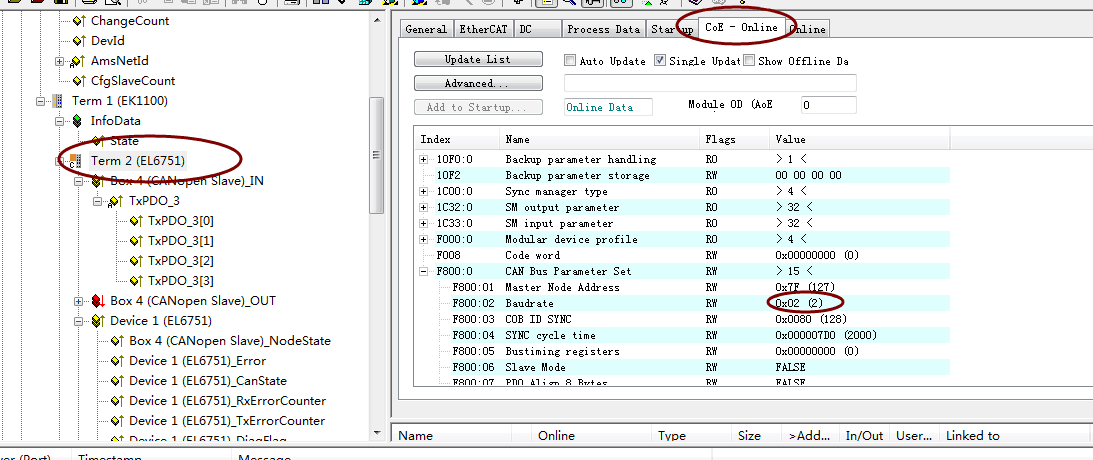 编号：BAC-TS-xxx上海市江场三路市北工业园区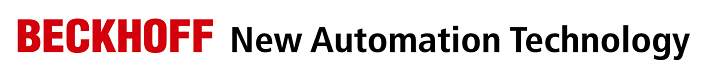 163号5楼（200436）TEL: 021-66312666FAX: 021-66315696日期：上海市江场三路市北工业园区163号5楼（200436）TEL: 021-66312666FAX: 021-66315696版本：V1.0上海市江场三路市北工业园区163号5楼（200436）TEL: 021-66312666FAX: 021-66315696E_mail: m.liu @beckhoff.com.cn上海市江场三路市北工业园区163号5楼（200436）TEL: 021-66312666FAX: 021-66315696免责声明我们已对本文档描述的内容做测试。但是差错在所难免，无法保证绝对正确并完全满足您的使用需求。本文档的内容可能随时更新，也欢迎您提出改进建议。文档内容可能随时更新如有改动，恕不事先通知参考信息Beckhoff Information System 12/2007:  www.beckhoff.com